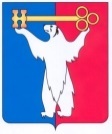 АДМИНИСТРАЦИЯ ГОРОДА НОРИЛЬСКАКРАСНОЯРСКОГО КРАЯПОСТАНОВЛЕНИЕ03.07.2020	                             	    г. Норильск 			          № 330О внесении изменений в отдельные постановления Администрации города НорильскаВ соответствии с Федеральным законом от 27.07.2010 № 210-ФЗ 
«Об организации предоставления государственных и муниципальных услуг»,ПОСТАНОВЛЯЮ:1. Внести в Порядок оформления отдельным категориям граждан подписки на газету «Заполярная правда», утвержденный постановлением Администрации города Норильска от 05.06.2017 № 236 (далее – Порядок), следующие изменения:1.1. Подпункты «а», «б» пункта 2.2 Порядка изложить в следующей редакции:«а) паспорт или иной документ, удостоверяющий личность заявителя (при обращении с заявлением законного или уполномоченного представителя – паспорт или иной документ, удостоверяющий личность законного или уполномоченного представителя);б) сведения территориального органа Министерства внутренних дел РФ о регистрации заявителя по месту жительства на территории муниципального образования город Норильск (в случае предоставления иного документа, удостоверяющего личность заявителя);». 1.2. В пункте 2.3 Порядка:1.2.1. Абзац шестой изложить в следующей редакции:«В случае непредоставления заявителем (законным или уполномоченным представителем) документов, указанных в подпунктах «б», «в», «г» пункта 2.2 настоящего Порядка, самостоятельно, Управлением социальной политики в рамках межведомственного взаимодействия не позднее 2 рабочих дней со дня регистрации заявления запрашиваются следующие сведения:».1.2.2. Дополнить абзацами седьмым, восьмым, девятым следующего содержания:«- из территориального органа Министерства внутренних дел РФ о регистрации заявителя по месту жительства на территории муниципального образования город Норильск (в случае предоставления иного документа, удостоверяющего личность заявителя);- из Государственного учреждения - Управления Пенсионного фонда Российской Федерации в г. Норильске Красноярского края (межрайонное) о назначении пенсии;- из Государственного учреждения - Управления Пенсионного фонда Российской Федерации в г. Норильске Красноярского края (межрайонное), являющегося оператором федерального реестра инвалидов, либо из федерального учреждения медико-социальной экспертизы о лице, признанном инвалидом.».1.3. В абзаце четвертом пункта 2.7 Порядка слова «документа, указанного в подпункте «в»» заменить словами «документов, указанных в подпунктах «б», «в», «г»».1.4. В пункте 2.9 Порядка:1.4.1. В подпунктах «б», «в» пункта 2.9 Порядка слова «документа, указанного в подпункте «в»» заменить словами «документов, указанных в подпунктах «б», «в», «г»».1.4.2 Дополнить подпунктом «г» следующего содержания:«г) выявление документально подтвержденного факта (признаков) ошибочного или противоправного действия (бездействия) директора Управления социальной политики, специалистов Управления социальной политики при первоначальном отказе в приеме документов, необходимых для оформления подписки на газету «Заполярная правда», либо для отказа в оформлении подписки на газету «Заполярная правда», о чем в письменном виде за подписью директора Управления социальной политики уведомляется заявитель, а также приносятся извинения за доставленные неудобства.».2. Внести в Административный регламент предоставления муниципальной услуги по оформлению отдельным категориям граждан подписки на газету «Заполярная правда», утвержденный постановлением Администрации города Норильска от 01.11.2018 № 409 (далее – Административный регламент), следующие изменения:2.1. Подпункты «а», «б» пункта 2.6 Административного регламента изложить в следующей редакции:«а) паспорт или иной документ, удостоверяющий личность Заявителя (при обращении с заявлением законного или уполномоченного представителя – паспорт или иной документ, удостоверяющий личность законного или уполномоченного представителя);б) сведения территориального органа Министерства внутренних дел РФ о регистрации Заявителя по месту жительства на территории муниципального образования город Норильск (в случае предоставления иного документа, удостоверяющего личность Заявителя);». 2.2. Пункт 2.6.1 Административного регламента изложить в следующей редакции:«2.6.1. В случае непредоставления Заявителем (законным или уполномоченным представителем) документов, указанных в подпунктах «б», «в», «г» пункта 2.6 настоящего Административного регламента, самостоятельно, Управлением в рамках межведомственного взаимодействия не позднее 2 рабочих дней со дня регистрации заявления запрашиваются следующие сведения:- из территориального органа Министерства внутренних дел РФ о регистрации заявителя по месту жительства на территории муниципального образования город Норильск (в случае предоставления иного документа, удостоверяющего личность Заявителя);- из Государственного учреждения - Управления Пенсионного фонда Российской Федерации в г. Норильске Красноярского края (межрайонное) о назначении пенсии;- из Государственного учреждения - Управления Пенсионного фонда Российской Федерации в г. Норильске Красноярского края (межрайонное), являющегося оператором федерального реестра инвалидов, либо из федерального учреждения медико-социальной экспертизы о лице, признанном инвалидом.Документы, указанные в пункте 2.6 настоящего Административного регламента, представляются Заявителем:- в оригиналах или копиях, заверенных в установленном действующем законодательством порядке, - при личном обращении Заявителя;- в копиях, заверенных в установленном действующем законодательством порядке, при направлении Заявителем пакета документов для получения муниципальной услуги посредством почтовой связи;- в копиях с последующим представлением оригинала заявления и документов при направлении Заявителем пакета документов для получения муниципальной услуги по электронной почте.».2.3. В абзаце четвертом пункта 2.7 Административного регламента слова «документа, указанного в подпункте «в»» заменить словами «документов, указанных в подпунктах «б», «в», «г»».2.4. В пункте 2.9 Административного регламента:2.4.1. В подпунктах «б», «в» слова «документа, указанного в подпункте «в»» заменить словами «документов, указанных в подпунктах «б», «в», «г»».2.4.2. Дополнить подпунктом «г» следующего содержания:«г) выявление документально подтвержденного факта (признаков) ошибочного или противоправного действия (бездействия) директора Управления, специалистов Управления при первоначальном отказе в приеме документов, необходимых для предоставления муниципальной услуги, либо в предоставлении муниципальной услуги, о чем в письменном виде за подписью директора Управления уведомляется Заявитель, а также приносятся извинения за доставленные неудобства.».2.5. В подпункте 1 пункта 3.3 Административного регламента слова «документа, указанного в подпункте «в»» заменить словами «документов, указанных в подпунктах «б», «в», «г»».2.6. Подпункт 2 пункта 3.4 Административного регламента изложить в следующей редакции:«2) Специалист в течение 3 рабочих дней с даты поступления документов в рамках межведомственного взаимодействия в Управление запрашивает повторно документы (их копии или сведения, содержащиеся в них), указанные в подпунктах  «б», «в», «г» пункта 2.6 настоящего Административного регламента, в органах, в распоряжении которых находятся указанные документы в соответствии с нормативными правовыми актами Российской Федерации, нормативными правовыми актами субъектов Российской Федерации, муниципальными правовыми актами;». 3. Опубликовать настоящее постановление в газете «Заполярная правда» и разместить его на официальном сайте муниципального образования город Норильск.4. Настоящее постановление вступает в силу после его официального опубликования в газете «Заполярная правда», за исключением пунктов 1.2.1, 1.3, 1.4.1 (в части непредоставления документа, указанного в подпункте «г» пункта 2.2 Порядка), абзаца второго пункта 2.2, пунктов 2.3, 2.4.1 (в части непредоставления документа, указанного в подпункте «г» пункта 2.6 Административного регламента), абзаца четвертого пункта 1.2.2, абзаца третьего пункта 2.2, пункта 2.5 настоящего постановления, вступающих в силу после официального опубликования настоящего постановления в газете «Заполярная правда» и распространяющих свое действие на правоотношения, возникшие с 01.07.2020.Глава города Норильска			            			         Р.В. Ахметчин